AANKONDIGINGVoor deFLEVOLAND REGATTA 2019               Voor de klassenORC Club 1 t/m 3FF65 klasseJ 22 klasseQuarter TonORC TwohandedOngemetenEtchellsJ 80                                   Georganiseerd door Watersportvereniging LelystadOp zaterdag 15 en zondag 16 juni 2019VanuitFlevo Marina Lelystad1.	DE REGELS1.1	De wedstrijdserie is onderworpen aan de Regels zoals gedefinieerd in de Regels voor Wedstrijdzeilen (RvW).1.2	De RvW worden als volgt gewijzigd: Wijzigingen in de RvW zullen volledig in de wedstrijdbepalingen worden vermeld. De wedstrijdbepalingen kunnen ook andere wedstrijdregels wijzigen.1.3	De ISAF Offshore Special Regulations categorie 4 zijn van toepassing.1.4	In geval van strijdigheid tussen talen zal de tekst in de oorspronkelijke taal voorrang hebben.1.5	Ieder persoon aan boord, die woonachtig is in Nederland, moet voorzien zijn van de vereiste licentie. 1.6        Het competitie reglement voor de scherpe kajuitjachten ( Verbondsbezem ) is van toepassing voor de daarvoor in aanmerking komende klassen.2.	RESERVE3	DEELNAMERECHT EN INSCHRIJVING3.1	De wedstrijd is uitgeschreven voor alle boten van de volgende klasse(n):ORC Club 1 t/m 4; FF65 klasse; J 22 klasse;Quarter Ton klasse;Etchells;J 80;Orc twohanded klasse;Ongemeten klasse.Voor alle klassen geldt: Bij minder dan zeven inschrijvers in een klasse kan deze klasse worden samengevoegd met een andere klasse.3.2	Deelnamegerechtigde boten kunnen inschrijven door het invullen en verzenden van het inschrijfformulier op www.flevolandregatta.nl én het vereiste inschrijfgeld over te maken naar bankrekening NL67RABO0348186460 (BIC: RABONL2U) t.n.v. Watersport Vereniging Lelystad, o.v.v.: ‘Flevoland Regatta 2019’ en het zeilnummer.3.3	Inschrijvingen en bijhorende betalingen voor boot en bemanningsleden die niet zijn ontvangen op zondag 9 juni 2019 kunnen worden geweigerd.4.	INSCHRIJFGELD4.1	De vereiste inschrijfgelden, inclusief havengeld en een vrije ligplaats gedurende een dag voor en een dag na de wedstrijden in de Flevo Marina zijn als volgt:-	Voor ORC Club 1 en 2: 		€ 80,- per boot-	Voor alle andere klassen: 		€ 70,- per boot4.2	Inschrijfgeld voor deelname aan de after sail party, de BBQ en het feest is € 25,00 per bemanningslid. Zie verder onder 22 sociaal programma.-	Deelname aan het sociaal programma vindt plaats op volgorde van inschrijving en betaling.-	Deelname aan het sociaal programma is voor ingeschreven bemanningsleden, partners en genodigden.4.3	Bij annulering van de inschrijving na zondag 9 juni 2019 wordt géén inschrijfgeld geretourneerd.5.	RESERVE6.	PROGRAMMA VAN WEDSTRIJDEN6.1	Registratie:-	vrijdag 14 juni 	van 19:00 uur tot 20:30 uur -	zaterdag 15 juni 	van 08:00 uur tot 09:00 uur 6.2	Meting en controles:Voor en na de wedstrijden, te beginnen op zaterdag 15 juni, kunnen controles worden uitgevoerd op de vereiste veiligheidsuitrusting en op de klassenvoorschriften.6.3	Data en aantal van de wedstrijden:6.5	Het waarschuwingssein voor de eerste start op zaterdag en zondag zal niet eerder dan om 09:55 uur gegeven worden.6.6	Zowel op zaterdag als op zondag zal geen waarschuwingssein gegeven worden na 15:15 uur.7 	METINGDoor in te schrijven verklaart de deelnemer dat hij een geldig meetcertificaat heeft. Bij registratie dient hij het meetcertificaat op aanvraag te kunnen tonen. Voor ongemeten schepen geldt deze regel niet, van hen wordt gevraagd een registratie van scheepsgegevens, uitrusting en zeilvoering in te vullen t.b.v. de SW factor.8	WEDSTRIJDBEPALINGENDe wedstrijdbepalingen zijn uiterlijk vanaf 7 juni 2019 beschikbaar via www.flevolandregatta.nl . De wedstrijdbepalingen zijn niet verkrijgbaar op het Regatta Office. De wedstrijdbepalingen zullen wel op het mededelingenbord worden opgehangen.9 	LOCATIE 9.1	Het wedstrijdkantoor is gevestigd op het volgende adres:Flevo Marina LelystadOverstag 208221 RG LelystadTelefoon: +31 (0)88 050 41709.2	Aanhangsel A toont de plaats van de haven, van waaruit de wedstrijdserie wordt gezeild en de plaats van het wedstrijdgebied.10	BANEN             De te zeilen baan op zaterdag en zondag is een trapezoïde baan met inner loop en outer loop. De                        respectievelijke banen worden in de wedstrijdbepalingen bekend gemaakt.11	STRAF SYSTEEM 11.1	Voor alle klasse(n) is regel 44 RvW gewijzigd zodat de Twee-Ronden Straf is vervangen door de Eén-Ronde Straf.12	SCOREN12.1	(a)	Wanneer minder dan vijf wedstrijden zijn voltooid zal de seriescore van een boot het totaal zijn van zijn wedstrijdscores. (b)	Wanneer 5 of meer wedstrijden zijn voltooid zal de seriescore van een boot het totaal zijn van zijn wedstrijdscores met aftrek van de slechtste score.13 	HULPSCHEPENHulpschepen moeten kenbaar zijn door een RC vlag.14 	LIGPLAATSENBoten moeten op de hun toegewezen ligplaatsen in de haven liggen. De ligplaatsen zullen bekend worden gemaakt op de website www.flevolandregatta.nl   Voor specifieke vragen kan contact worden opgenomen met het havenkantoor via: +31 (0)88 050 4170.15 	BEPERKINGEN OP UIT HET WATER HALENBoten mogen niet uit het water gehaald worden gedurende de wedstrijdserie behalve met en onderworpen aan de voorwaarden van de vooraf gegeven schriftelijke toestemming van het wedstrijdcomité.16	DUIKUITRUSTING EN PLASTIC BADEN Onderwater ademhalingsapparatuur en plastic baden of een equivalent daarvan mogen niet worden gebruikt nabij kielboten tussen het waarschuwingssein van de eerste wedstrijd en het einde van de wedstrijdserie.17	RADIOCOMMUNICATIEBehalve in nood situaties mag een boot terwijl hij wedstrijd zeilt geen spraak of data uitzenden noch spraak of data ontvangen die niet beschikbaar zijn voor alle boten.18	PRIJZENVoor alle klassen of groepen van klassen zijn de volgende prijzen beschikbaar:Zaterdag	Dagprijzen van More Marine / RonstanZondag	Flevoland Regatta 2019 totaalprijzen.19	AFWIJZING VAN AANSPRAKELIJKHEIDDeelnemers nemen geheel voor eigen risico deel aan de wedstrijdserie. Zie regel RvW 4, Besluit om wedstrijd te zeilen. De organiserende autoriteit accepteert geen enkele aansprakelijkheid voor materiële schade of persoonlijk letsel of dood veroorzaakt in samenhang met of voor, gedurende of na de wedstrijdserie.20	VERZEKERINGElke deelnemende boot moet verzekerd zijn voor wettelijke aansprakelijkheid met een minimum bedrag van Euro 1.500.000 per evenement of het equivalent daarvan. 21	NAAM, BEELD EN PORTRETRECHTDoor aan dit evenement deel  te nemen, verlenen deelnemers de organiserende autoriteit en de sponsoren automatisch het recht om, zonder vergoeding, eeuwigdurend en naar hun eigen goeddunken, elke fotografische, audio en video opname en andere reproducties van hen te maken, te gebruiken en te tonen, die op het water of op de evenement locatie zijn gemaakt vanaf de tijd van aankomst op de locatie tot de tijd van hun definitieve vertrek.22 	AANVULLENDE INFORMATIE EN SOCIAAL PROGRAMMAREGATTA OFFICEHet Regatta office bevindt zich aan het plein van Flevo Marina. Openingstijden:             -    Vrijdag	Regatta Office open van 19:00 uur tot 20:30 uur.Zaterdag	Regatta Office open van 08:00 uur tot 09:00 uur.	Regatta Office open van 16:00 uur tot 17:00 uur.Zondag	Regatta Office open van 08:00 uur tot 09:00 uur.	Regatta Office open van 15:00 uur tot 16:30 uur.SOCIAAL PROGRAMMAZaterdag 	08:30 uur, 	Palaver alle klassen, op het plein.	17:00 uur, 	Heineken After Sail Party, op het terras van Restaurant Aan ut Water .	18:00 uur, 	BBQ op het terras en rond Restaurant Aan ut Water                          20.00 uur     Feest in de schepenloods aan de andere kant van de dijk, live music.                                              Kosten van het walprogramma ( Happy Hour, BBQ en feest ) zijn                                               € 25,00 per persoon en dienen op zondag 9 juni voldaan te zijn,                                                  inschrijven voor een of twee onderdelen van het wal programma is                                              niet mogelijk.                                     Zondag	08:30 uur, 	Palaver alle klassen, op het plein.	17:00 uur, 	Prijsuitreiking (indien mogelijk eerder).WAL EN HAVENINSTRUCTIESDeelnemers dienen zich te houden aan de toegewezen ligplaats en aan de aanwijzingen van de havenmeesters.Deelnemers mogen tijdens, één dag voor en één dag na de regatta kosteloos in de Flevo Marina liggen. De ligplaats is inbegrepen in de kosten voor de regatta.Deelnemers kunnen, indien gewenst, gebruik maken van de faciliteiten van de Flevo Marina wat betreft reparatie van schip of uitrusting.PARKERENOp het terrein van Flevo Marina zijn voldoende parkeerplaatsen.Zondag	Flevoland Regatta 2019 totaalprijzen.AANHANGSEL A: 	DE PLAATS VAN DE HAVEN EN VAN HET WEDSTRIJDGEBIED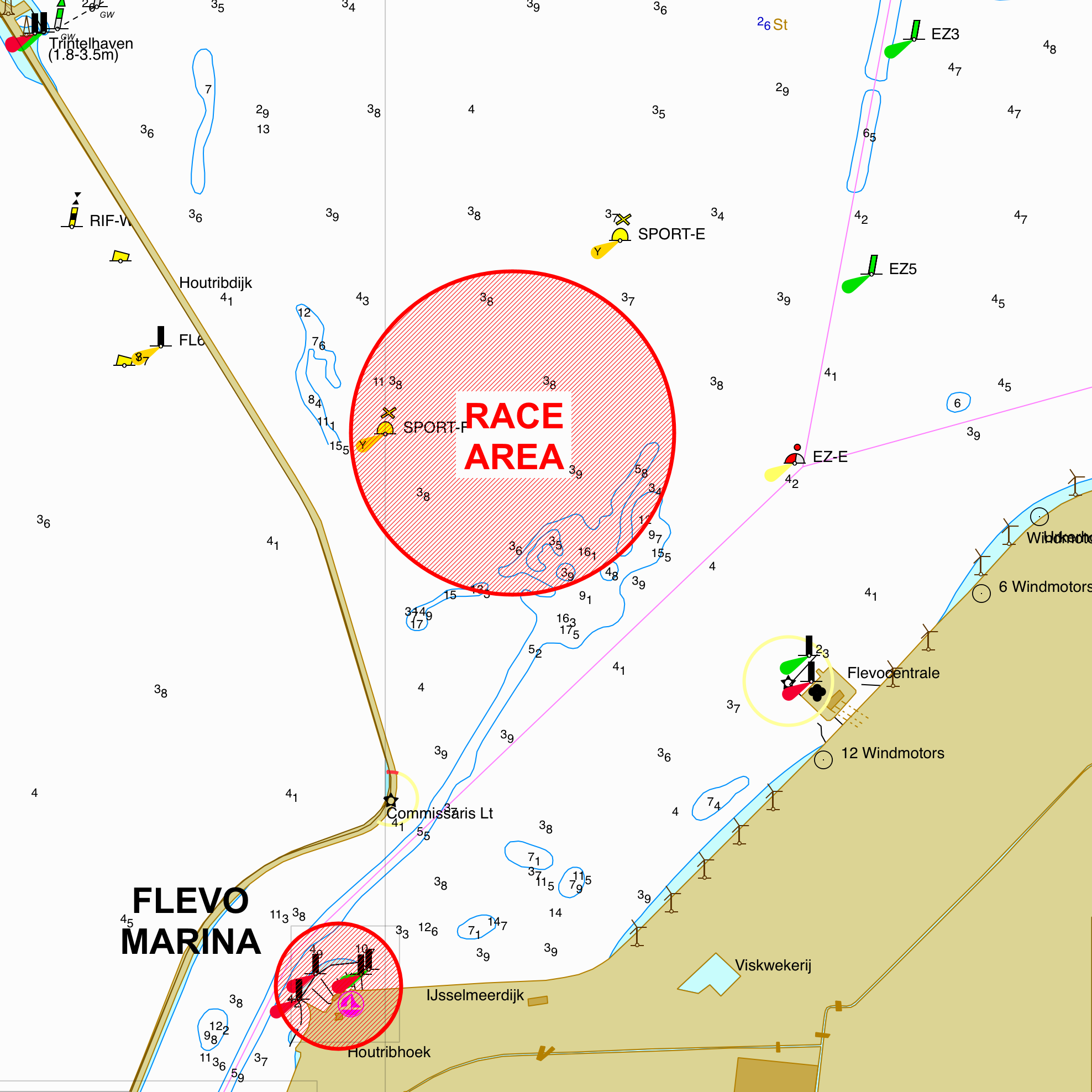 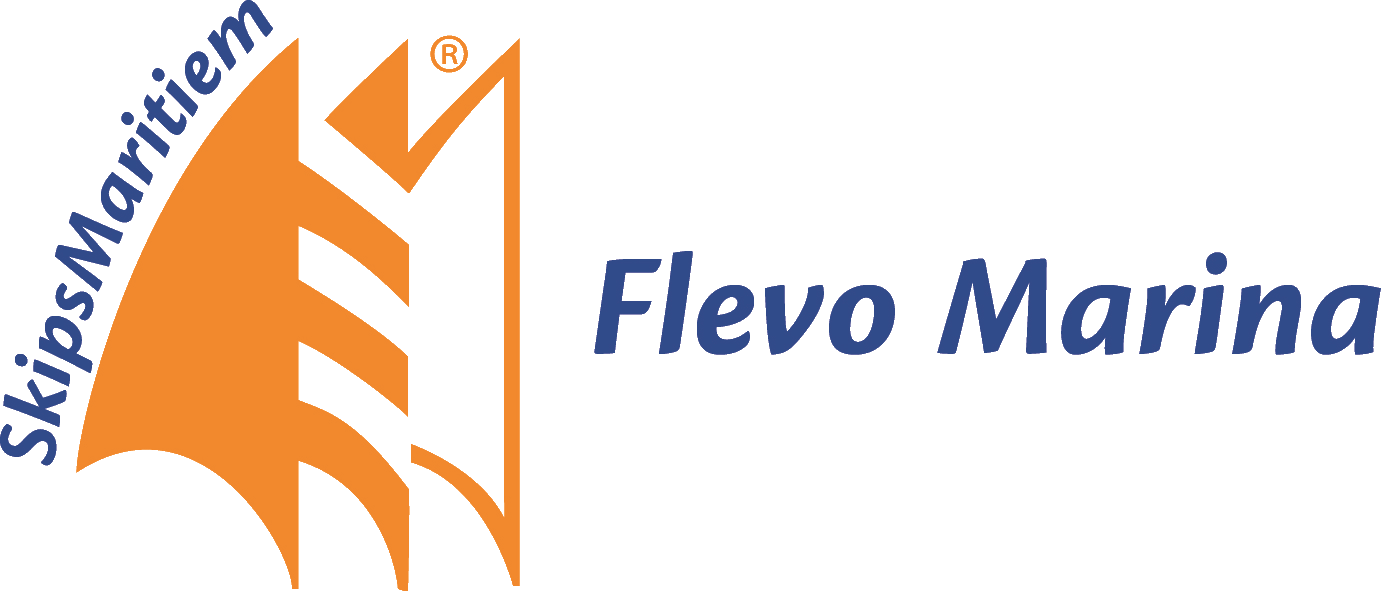 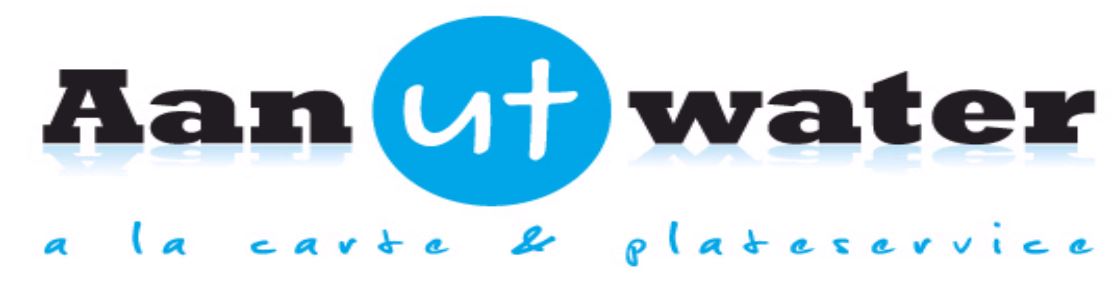 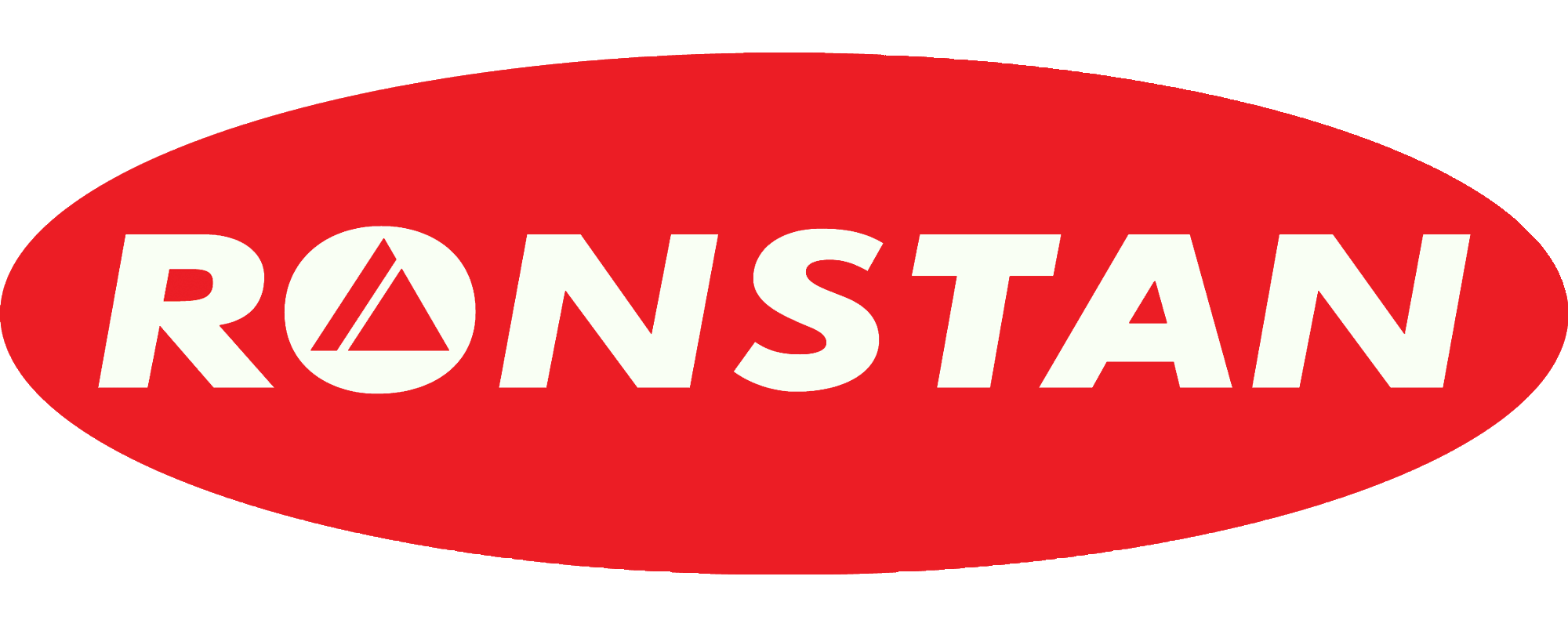 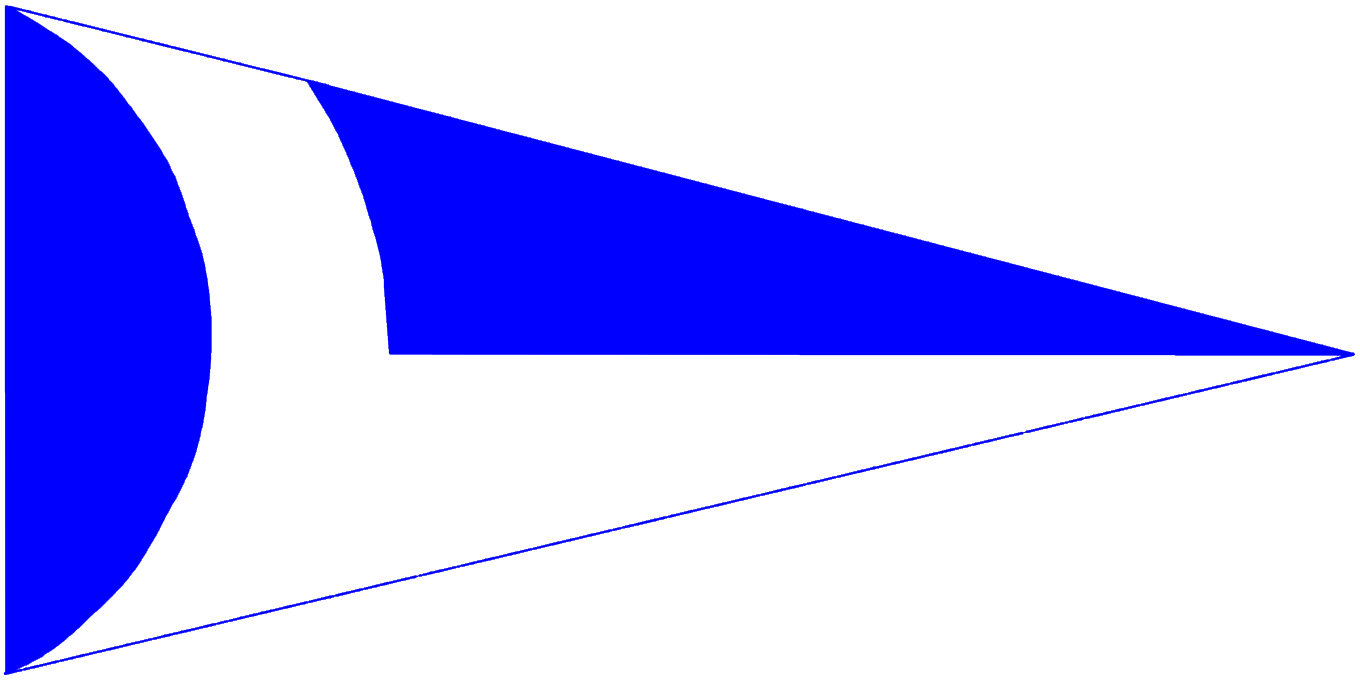 datumklassenAantal wedstrijdenZaterdag 15 juniAlle klassen behalve ORC twohanded en SW (ongemeten)maximaal 4 kortebaan wedstrijdenZondag 16 juniAlle klassen behalve ORC twohanded en SWmaximaal 3 kortebaan wedstrijden Zaterdag 15 juniORC twohanded en SW(ongemeten) 2 middellange wedstrijdenZondag 16 juniORC twohanded en SW (ongemeten)2 middellange wedstrijden 